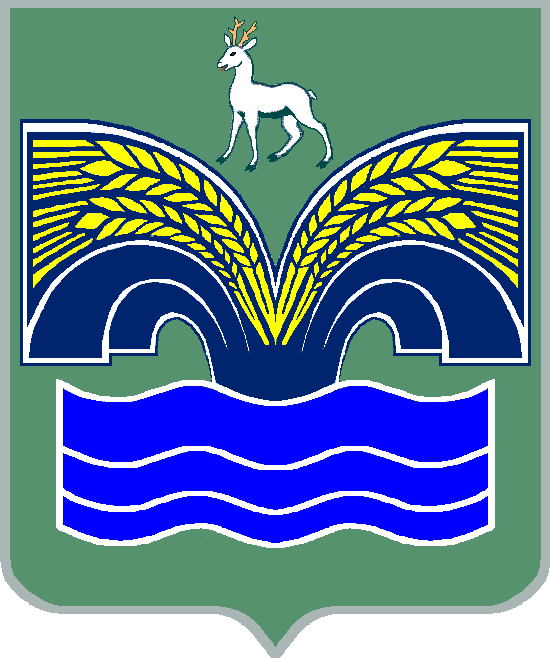 СОБРАНИЕ ПРЕДСТАВИТЕЛЕЙСЕЛЬСКОГО ПОСЕЛЕНИЯ СВЕТЛОЕ ПОЛЕ МУНИЦИПАЛЬНОГО РАЙОНА КРАСНОЯРСКИЙСАМАРСКОЙ ОБЛАСТИЧЕТВЕРТОГО  СОЗЫВАРЕШЕНИЕот  22 декабря  2022 года № 51 Об утверждении перечня первичных средств тушения пожаров и противопожарного инвентаря в помещениях и строениях, находящихся в собственности (пользовании) граждан        На основании ст.34 Федерального закона от 21 декабря 1994 года «О пожарной безопасности», Правил пожарной безопасности в РФ ППБ 01-03, утвержденных приказом МЧС РФ №313 от 18 июня ., зарегистрированных в Минюсте РФ 27 июня 2003г., регистрационный №4838, в целях обеспечения своевременного реагирования граждан на происходящие в сельском поселении Светлое Поле пожары, Собрание представителей сельского поселения Светлое Поле муниципального  района  Красноярский  Самарской  области РЕШИЛО:     1. Утвердить перечень первичных средств тушения пожаров и противопожарного инвентаря в помещениях и строениях, находящихся в собственности (пользовании) граждан (приложение 1).    2. Довести до сведения жителей сельского поселения Светлое Поле муниципального  района  Красноярский  Самарской  области необходимость обеспечения в помещениях и строениях, находящихся в их собственности (пользовании), первичных средств тушения пожаров и противопожарного инвентаря в соответствии с Перечнем, согласно требованиям ст.34 Федерального закона от 21 декабря 1994 года «О пожарной безопасности».     3. Признать утратившим силу решение Собрания представителей сельского поселения Светлое Поле от 02.04.2009г. № 11 «Об утверждении перечня первичных средств тушения пожаров и противопожарного инвентаря в помещениях и строениях, находящихся в собственности (пользовании) граждан».    4. Опубликовать настоящее решение в газете «Красноярский вестник» и разместить его на официальном сайте Администрации муниципального района Красноярский Самарской области в разделе Поселения/Сельское поселение Светлое Поле.    5. Настоящее решение вступает в силу со дня его официального опубликования.Приложение к решению Собрания  представителей сельского  поселения  Светлое Полеот  22.12.2022 г. № 51 П Е Р Е Ч Е Н Ьпервичных средств тушения пожаров и противопожарногоинвентаря в помещениях и строениях, находящихся в собственности (пользовании) граждан.1. В целях обеспечения первичных мер пожарной безопасности в жилых домах, квартирах граждан, своевременного обнаружения и оповещения о пожаре и его тушения на первоначальной стадии собственнику (пользователю) жилых помещений и строений рекомендуется иметь первичные средства тушения пожаров и противопожарный инвентарь в помещениях и строениях, находящихся в собственности (пользовании), согласно прилагаемого перечня.Председатель Собрания представителей сельского поселения Светлое Поле муниципального района Красноярский Самарской области _______________ В.Г.ЧеркашовГлава сельского поселенияСветлое Полемуниципального районаКрасноярский Самарской области_______________ И.А.Старков№ п/пВид жилого помещенияНаименование первичных средств тушения пожаров, противопожарного инвентаря 1.   Квартира одноэтажного многоквартирного жилого дома1 огнетушитель, 1 ведро, 1 лопата2.   Квартира многоквартирного жилого дома высотой два этажа и более1 огнетушитель, 2 ведра, 1 лопата3.   Индивидуальный одноэтажный жилой дом1 огнетушитель, 1 емкость с водой  (в летнее время), 1 топор, 2 ведра, 1 лопата, 1 лестница4.   Индивидуальный жилой дом высотой два этажа и более2 огнетушителя, 1 емкость с водой  (в летнее время), 1 топор, 2 ведра, 1 лопата, 1 лом, 1 багор, 1 лестница